Конспект урока для 11-го класса. Производство, передача и использование электрической энергии Цели урока: Конкретизировать представление школьников о способах передачи электроэнергии, о взаимных переходах одного вида энергии в другой. Дальнейшее развитие у учащихся практических навыков исследовательского характера, выведение познавательной активности детей на творческий уровень знаний. Отработка и закрепление понятия «энергосистема» на краеведческом материале. Оборудование: электробытовые приборы, трансформатор, карта ЧАО, таблицы, учебник «География Чукотки», опорные конспекты для учащихся.План урока. Оргмомент. Постановка учебной проблемы Изложение нового материала. Работа с учебником «География Чукотки». Повторение, обобщение, проверка знаний. Домашнее задание, рефлексия. ХОД УРОКА1. Оргмомент2. Перед классом ставится учебная проблемаУчитель: Практически вся жизнь человека в быту связана с электричеством. А что будет, если его не станет?Как наша прожила б планета,
Как люди жили бы на ней
Без теплоты, магнита, света
И электрических лучей?А. Мицкевич А, действительно, как  бы жила планета? Ведь было время, когда люди жили без света. Трудно жили. Небольшой экскурс в историю: 1920 год. Вспомните, какие решения и проекты,  важные для перестройки экономики страны были приняты в этом году?
В первые годы после гражданской войны перед народом встала задача восстановления народного хозяйства и в феврале 1920 года была создана комиссия по электрификации, которая предложила план ГОЭЛРО. Этим планом предусматривалось:  Опережающее развитие электроэнергетики; Повышение мощности электростанций; Централизация производства электроэнергии; Широкое использование местного топлива и энергетических ресурсов; Постепенный переход промышленности, сельского хозяйства, транспорта на электроэнергию. – Почему именно развитие электроэнергетики было поставлено на первое место для развития государства?
– В чем преимущество электроэнергии перед другими видами энергии?
– Как осуществляется передача электроэнергии?
– Какова энергосистема нашего региона?
– Вот вопросы на которые мы с вами ответим в процессе нашего урока.
Тема нашего урока: Производство, передача и использование электрической энергии.
По ходу урока делайте записи в конспектах, лежащих перед вами.3. Беседа  с  учащимися – В чем преимущество электроэнергии перед другими видами энергии? Ее можно передавать по проводам в любой населенный пункт; Можно легко превращать в любые виды энергии; Легко получать из других видов энергии; Учитель: Какие виды энергии можно преобразовать в электрическую?Ответы  учащихся.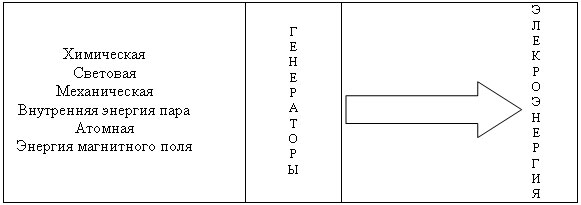 Учитель: Где производится электроэнергия?В зависимости от вида преобразуемой энергии электростанции бывают:Ответы  учащихся: Ветряные Тепловые Гидравлические Атомные Приливные Геотермальные Учитель: Давайте рассмотрим,  какие виды энергии преобразуются от источника энергии – топлива до ее конечного использования   на ТЭС?Ответы  учащихся: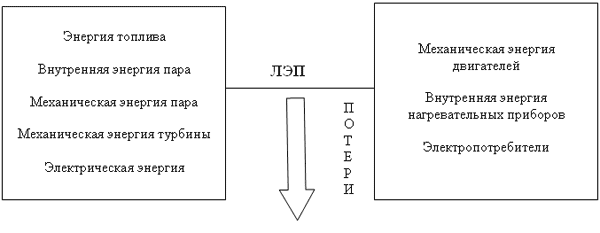 Учитель. Какие виды энергии преобразуются на ГЭС? (самостоятельно)(сделать  запись  в  конспект)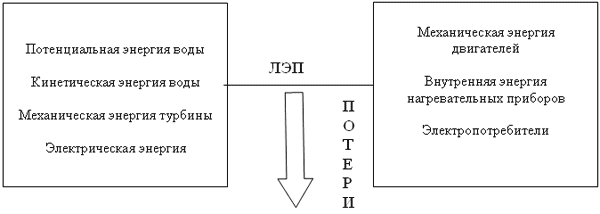 Учитель: Сравните, то что у вас получилось с текстом учебника  (стр. 63)
Произведенная электроэнергия передается к потребителю. Кто, на ваш взгляд, являются основными потребителями электроэнергии? Ответы учащихся: Промышленность (почти 70%) Транспорт Сельское хозяйство Бытовые нужду населения Учитель (в беседе с учащимися): Вся ли энергия, получаемая на электростанции, доходит до потребителя? Почему происходят потери при передаче электроэнергии?При прохождении тока по проводам, они нагреваются. По закону Джоуля-Ленца учитывая что , получим  . 
Отчего зависит количество теплоты, выделяемое в проводах?
Чем сила тока, удельное сопротивление и длина проводов, тем количество теплоты и наоборот. Чем площадь поперечного сечения провода, тем количество теплоты. Но увеличивать S не выгодно, так как это приведет к увеличению массы проводов.
Уменьшить количество теплоты можно за счет уменьшения силы тока. Для этого применяют устройство, называемое трансформатором.
Как вы думаете, каково его назначение?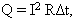 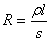 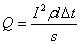 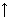 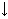 Трансформатор – прибор, позволяющий преобразовать переменный электрический ток, таким образом, что произведение I1 U1= I2 U2.  Если повышать U, то I будет уменьшаться и наоборот.Вот эта возможность преобразовывать силу тока за счет изменения напряжения практически без потерь и используется для передачи электроэнергии от производителя до потребителя. Трансформаторы могут быть повышающими и понижающими. При передаче электроэнергии на значительное расстояние напряжение повышают до нескольких сотен киловольт, поэтому на выходе из электростанции должен стоять повышающий  трансформатор. Но так как потребитель в основном использует более низкое напряжение, то на входе в населенный пункт ставят понижающий трансформатор.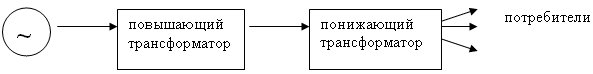 Однако при очень большом напряжении в линиях переменного тока резко возрастают потери электроэнергии из-за возникновения коронного разряда. Чтобы этого не происходило, необходимо учитывать:
Чтобы амплитуда переменного напряжения  была допустима для данной площади поперечного сечения проводов.Работа с таблицей: Производители электроэнергии, то есть электростанции разбросаны по всей стране и многие из них объединены высоковольтными линиями электропередач (ЛЭП), образуя общую электросеть, к которой присоединены потребители. Такое объединение называют энергосистемой. Оно позволяет сгладить «пиковые» нагрузки потребления электроэнергии и обеспечить бесперебойность подачи электроэнергии потребителю.  4. Давайте рассмотрим энергосистему нашего округа. Для этого откройте учебник «География Чукотки», стр. 233. Выпишите в конспект названия электростанций ЧАО: Билибинская атомная станция Певекская ТЭЦ Плавучие станции на Зеленом Мысу и на Мысе Шмидта Анадырская ТЭЦ Беринговская ГЭС Провиденская  ТЭЦ Используя карты ваших ОК, попробуйте самостоятельно составить энергосистему нашего округа. Сравните ваши варианты с существующими. 
Мы ответили на все вопросы, которые были поставлены в начале урока.  5. Чтобы посмотреть, понятен ли вам материал, я предлагаю вам ответить на 5 вопросов 
Проверьте себя (проверочная работа)Возвращаясь к началу урока, к плану ГОЭЛРО хочу добавить, что по плану намечалось построить 30 электростанций: 20 тепловых и 10 гидравлических. И к 1935 году получить энергии до 8,8 (восьми целых восьми десятых) миллиардов кВт·ч. 
К 1935 году было построено 40! Электростанций, которые вырабатывали 26,3 миллиардов кВт·ч в год.Закончить свой урок я хочу опять словами А.Мицкевича:Как наша прожила б планета,
Как люди жили бы на ней
Без теплоты, магнита, света
И электрических лучей?6. Домашнее задание: §39-41